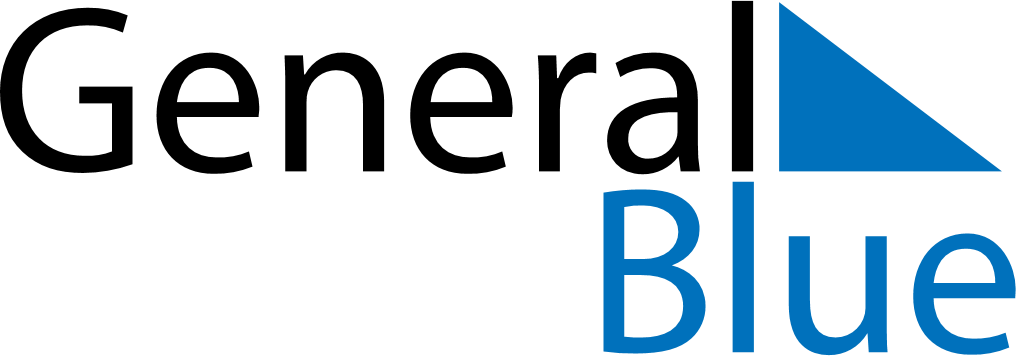 April 2030April 2030April 2030April 2030Cocos IslandsCocos IslandsCocos IslandsMondayTuesdayWednesdayThursdayFridaySaturdaySaturdaySunday12345667Self Determination DaySelf Determination Day89101112131314Hari Raya HajiHari Raya Haji15161718192020212223242526272728Easter MondayAnzac Day2930